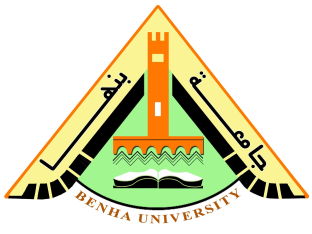 University of BenhaFaculty of CommerceDepartment of EconomicsModule outline of:3313: International EconomicsLecturer: Dr Doaa Akl AhmedAcademic year: 2013-2014Third gradeFirst termWebsite:  http://bu.edu.eg/staff/doaaahmed4-courses/10309Module aimsThis course introduces students to international economic relations in the globalized economy. It deals with the interaction of countries and economic agents in the areas of international trade and international finance. At the end of the course, students should be able to understand theories of international trade, the rationale behind trade and trade restrictions, the movement of capital across international boundaries, the determinants of exchange rates, structure of balance of payments, and finally the main parties responsible of organization the world trade and finance. Module delivery:The course will be taught through three-hour weekly lectures and a one-hour weakly tutorial. Lectures will be used for lecturing and tutorials will discuss the answers of questions sheet. Assessment:The course will be assessed by, a mid-term examination and final examination. A mid-term examination on TOPICS 1 and 2 will constitute 20% of the final grade. The exact date of this exam will be announced later during the term. A final examination on ALL TOPICS will constitute 80% of the final grade. Readings list:Main text book: Salvatore, D., International Economics, Seventh edition , Hoboken NJ: John Wiley Supplementary book:Parkin, M., Economics, tenth edition, Prentice HallModule contents:Topic 1: the law of comparative advantageSalvatore: Chapter 2Topic 2: the standard theory of international tradeSalvatore: Chapter 3Topic 3: factor endowment and Hechscher-Ohlin theory Salvatore: Chapter 5Topic 4: international trade policyParkin: chapter 7 Salvatore: Chapters 8 and 9Topic 5: Balance of Payments and Exchange rateParkin: chapter 26Salvatore: Chapters 13, 14 and 15.Topic 6: the international monetary system: past, present and futureSalvatore: Chapter 21.